केन्‍द्रीय विद्यालय, राजेंद्र रोड , उदुमलपेट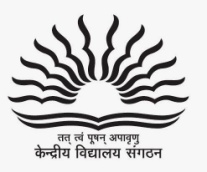  तिरुपुर जिल्ला 642126     KENDRIYA VIDYALAYA   RAJENDRA SALAI UDUMALPET 642126    (Under MHRD, Dept. of Education: Govt. of India)E Mail:  udumalpetkv@gmail.com					Phone No.  04252-296300TIME SLOT FOR LOTTERY(ONLINE) FOR ADMISSION TO CLASS-1 2020-21                                                                                         PRINCIPALS.NOSUBJECTDATETIME SLOT1.CONDUCT OF LOTTERY FOR  RTE & OTHER CATEGORIES11/08/2020 TUESDAY2.00 PM – 3.00 PM2.UPLOADING OF SELECT/WAIT LIST CANDIDATES ON VIDYALAYA WEBSITE11/08/2020 TUESDAY5.00 PM – 6.00 PM